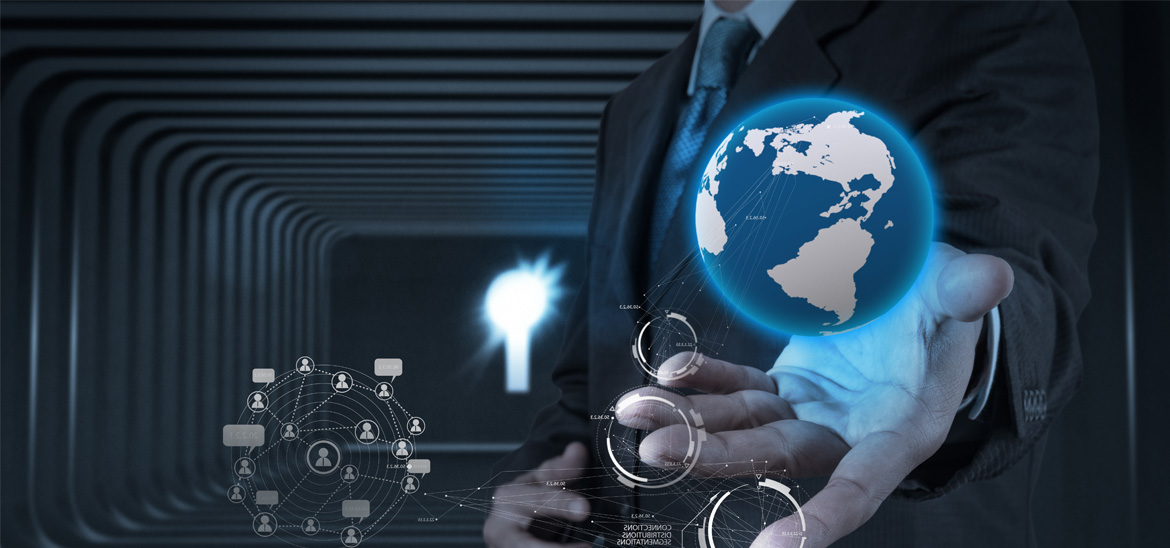 DobrodošliDobro došli u svijet edukacija TÜV NORD Adriatica. Pod motom "Obuka zaposlenika, optimizacija resursa, upravljanje promjenama" TÜV NORD Akademija Vas poziva da pregledate program seminara koji obrađuju širok raspona tema poput kvalitete, informacijske tehnologije, okoliša, zdravlja i sigurnosti, hrane, upravljanje energijom. Održavamo akreditirane tečaje za vodeće auditore prema IRCA-i. Iskoristite praktični prijenos znanja na najnovijem nivou! U vremenu koje karakteriziraju brze i stalne promjene, pružamo Vam kompetitivnu prednost kroz edukacije.Prijava Ranija prijava- uplatom seminara 30 dana prije termina ostvaruje se 10 % popustaTreći i svaki sljedeći kandidat iz iste tvrtke ostvaruju pravo na 10% popusta.U cijenu seminara uključeni su pisani materijali za edukaciju I radionice, certifikati/uvjerenja o završenom tečaju, osvježenja u pauzama i ručak. Ako se edukacija održava u prostorima klijenta, klijent osigurava prostor, osvježenja u pauzama i potrebnu infrastrukturu, a potrebne radne materijale i certifikate o završenom tečaju, osigurava TÜV NORD. Postupak prijave: Prije seminara poslati prijavnicu na e-mail:edukacija@tuv-nord.comPolazniku se mailom šalje predračun za uplatu kotizacije za predmetni seminarOdjavaMinimalno 7 dana prije seminara: refundiranje avansne uplate 50%.Nedolazak na seminar ili ne otkazivanje sudionika 7 dana prije seminara: avansna uplata je nepovratna.Uplata Prije početka seminara (avansno) na sljedeći račun (potvrdu o uplati poslati OBAVEZNO na mail/fax)Privredna Banka Zagreb d.d., Račkoga 6, 10 000 Zagreb           IBAN- Code:HR02 2340 0091 1001 79916 / SWIFT:PBZG HR 2XOpći uvjeti Podatke koje ste naveli možemo upotrijebiti u našim promotivnim aktivnostima i ni u kom slučaju neće biti dani trećim osobama. Vaše podatke po Vašem zahtjevu možemo promijeniti ili izbrisatiSve navedene edukacije mogu se održati i u dodatnim terminima na upit ili ovisno o broju zaintresiranih polaznikaUkoliko u rasporedu trenutno nema edukacije koja Vas zanima, istu organiziramo na Vaš zahtjev i prema Vašim željamaEdukacije se orginiziraju „uživo“ i/ili on line ovisno o zahtjevima polaznikaRaspored je podložan izmjenama    * U  cijenu nije uključen PDV, cijene su izražene u kunama.          	         “Uspješna budućnost ovisi o onome što učinimo danas”STANDARDEDUKACIJA / SEMINARTRAJANJELOKACIJA   CIJENARUJANLISTOPADISO 9001ISO 9001:2015 UPOZNAVANJE SA ZAHTJEVIMA NORME1ZAGREB1.100,00ISO 9001ISO 9001:2015 EDUKACIJA ZA INTERNOG AUDITORA2ZAGREB2.300,0012.-13.20.-21.ISO 9001ISO 9001:2015 IRCA & CQI SEMINAR ZA VODEĆEG AUDITORA5ZAGREB6.100,0019.- 23.ISO 9004ISO 9004:2018 UPRAVLJANJE KVALITETOMSMJERNICE ZA POSTIZANJE ODRŽIVOG USPJEHA1ZAGREB1.100,00ISO 14001ISO 14001:2015 UPOZNAVANJE SA ZAHTJEVIMA NORME1ZAGREB1.100,00ISO 14001ISO 14001:2015 EDUKACIJA ZA INTERNOG AUDITORA2ZAGREB2.300,0008.-09.17.-18.ISO 14001ISO 14001:2015 IRCA & CQI SEMINAR ZA VODEĆEG AUDITORA5ZAGREB6.100,00ISO 45001ISO 45001:2018 UPOZNAVANJE SA ZAHTJEVIMA NORME1ZAGREB1.100,00ISO 45001ISO 45001:2018 EDUKACIJA ZA INTERNOG AUDITORA2ZAGREB2.300,0013.-14.ISO 45001ISO 45001:2018 EDUKACIJA ZA INTERNOG AUDITORA3VELIKA3.000,00ISO 45001ISO 45001:2018 IRCA & CQI SEMINAR ZA VODEĆEG AUDITORA5ZAGREB6.100,0024.-28.STANDARDEDUKACIJA / SEMINARTRAJANJELOKACIJA   CIJENARUJAN LISTOPADISO 50001ISO 50001:2018 UPOZNAVANJE SA ZAHTJEVIMA NORME1ZAGREB1.100,00ISO 50001ISO 50001:2018 EDUKACIJA ZA INTERNOG AUDITORA 2ZAGREB2.300,00ISO 50001ISO 50001:2018 IRCA & CQI SEMINAR ZA VODEĆEG AUDITORA5ZAGREB6.100,0005.- 09.ISO 37001ISO 37001:2016 UPOZNAVANJE SA ZAHTJEVIMA NORME1ZAGREB1.100,0016.ISO 37001ISO 37001:2016 EDUKACIJA ZA INTERNOG AUDITORA2ZAGREB03.- 04.ISO 27001ISO 27001:2013 UPOZNAVANJE SA ZAHTJEVIMA NORME1ZAGREB1.100,00ISO 27001ISO 27001:2013 EDUKACIJA ZA INTERNOG AUDITORA2ZAGREB2.300,00ISO 13485ISO 13485:2016 EDUKACIJA ZA INTERNOG AUDITORA2ZAGREB2.300,00ISO 9/14/45/50INTEGRIRANI SUSTAVI UPRAVLJANJA1ZAGREB1.100,0031.ZAHTJEVI ZA NADZOR I MJERENJE, ANALIZU I VREDNOVANJE (9.1)1ZAGREB1.100,00RISK MANAGEMENT EDUKACIJA + RADIONICA1 ZAGREB1.100,00SIGURNOST HRANEEDUKACIJA / SEMINARTRAJANJELOKACIJA   CIJENARUJAN LISTOPADGLOBALG.A.P.1ZAGREB990,00IFS FOOD ver.7 – INTERNI AUDITOR2ZAGREB1.900,00FOOD FRAUD1ZAGREB990,00HACCP1ZAGREBIFS Logistic1ZAGREBBRC – Obuka za interne auditore2ZAGREBSCCEDUKACIJA / SEMINARTRAJANJELOKACIJA   CIJENARUJAN LISTOPADSCC OBUKA I CERTIFIKACIJA DJELATNIKA            (SEMINAR + ISPIT) SUKLADNO DOGOVORUCIJENA PO UPITUSUKLADNO DOGOVORUSUKLADNO DOGOVORU